Main PageWorld of Tanks Wiki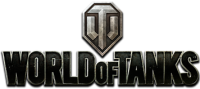 Game StatusMore: Servers,ChangelogsWelcome to the World of Tanks Wiki.Here you'll find detailed information on all of the tanks and other armored vehicles inWorld of Tanks. This wiki can help you become acquainted with the statistics, tactics, and general capabilities of the various tanks you own, plan to own, or encounter. In addition to the tank pages, you can find information about the equipment you can add to your tanks, skills your crew can learn, game mechanics, lingo, and more.Please feel free to take in some of the 7,080 pages and 1,805 articles that have been written by players for players. If you wish to add to the Wiki to keep it growing and expanding you can register here to join, however no registration is required to read the Wiki.About World of TanksWorld of Tanks is a team-based massively multiplayer online action game dedicated to armored warfare in the middle of the 20th century. Throw yourself into epic tank battles with other steel cowboys all over the world. Your arsenal includes more than 200 armored vehicles from America, the United Kingdom, Germany, France, the Soviet Union and China.Vehicles in the GameBy NationBy ClassVehicle CustomizationModulesOptionsGuides and Game MechanicsWorld of Tanks LinksLog in / create accountPageDiscussionViewView sourceHistoryTop of FormBottom of FormNavigationMain pageCommunity portalCurrent eventsRecent changesRandom pageHelpToolboxWhat links hereRelated changesSpecial pagesPrintable versionPermanent linkIn other languagesРусскийThis page was last modified on 17 October 2012, at 17:06.This page has been accessed 11,895,441 times.Privacy policyAbout World Of TanksDisclaimers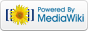 EU Server: 0.8.1NA Server: 0.8.1SEA Server: 0.8.1
NA Server: About World of Tanks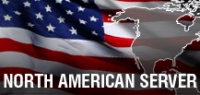 
EU Server: About World of Tanks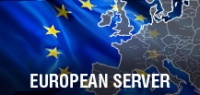 
SEA Server: About World of Tanks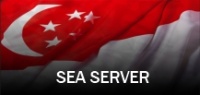 
USA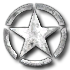 
UK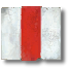 
Germany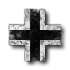 
France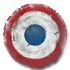 
USSR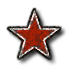 
China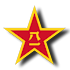 
Light Tanks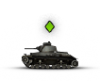 
Medium Tanks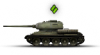 
Heavy Tanks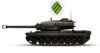 
Tank Destroyers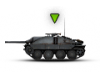 
Self-Propelled Guns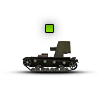 
Premium Tanks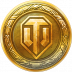 
Gun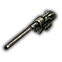 
Turret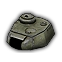 
Engine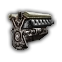 
Suspension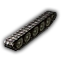 
Radio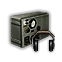 
Equipment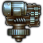 
Crew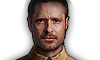 
Ammo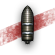 
Consumables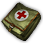 
Achievements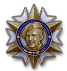 
Battle Mechanics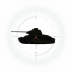 
Clans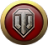 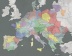 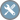 Clan Wars
Game Modes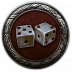 
Game Modifications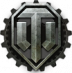 
Glossary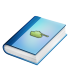 
Gold Economy
Maps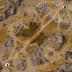 
Tactics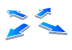 
Tutorial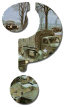 
Video Guides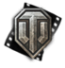 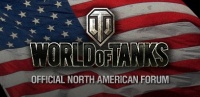 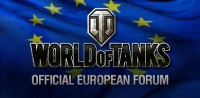 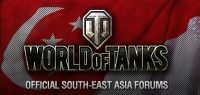 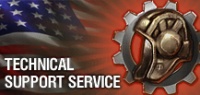 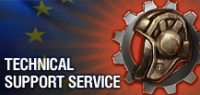 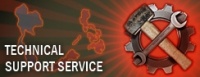 